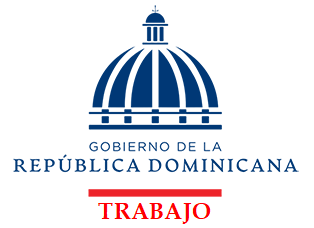 AVANCE FÍSICO - FINANCIERO Y DESVÍOS ENERO - DICIEMBRE 2021Programa: Escuela Taller (Formación Ocupacional Especializada).     Nota: Matriz con la ejecución Física-Financiera enero- diciembre 2021, Fuente de Información, Física, Informaciones de la Escuela Taller de los registros administrativos, Financiera, Reporte del SIGEF de fecha 05/01/2022.----------------------------------------------------------------------------------Ing. Carlos SilieDirector de Planificación y DesarrolloMinisterio de TrabajoAvenida Enrique Jiménez Moya 5     Centro de los Héroes     La Feria     Santo Domingo     República DominicanaTELEFONO 809 535 4404          MT.GOB.DOProductosUnidad de Medida20212021enero  –  diciembre, 2021enero  –  diciembre, 2021enero  –  diciembre, 2021enero  –  diciembre, 2021enero  –  diciembre, 2021enero  –  diciembre, 2021enero  –  diciembre, 2021enero  –  diciembre, 2021enero  –  diciembre, 2021ProductosUnidad de MedidaMeta FísicaPresupuesto      RD$Meta Física Programada  AProgramación Financiera       enero – dic.         BEjecución Física          CEjecución Financiera        D%AvanceFísico%Avance FinancieroDesvíos FísicoDesvíos FinancieroO3.-Demanadantes de Empleo reciben Formación Laboral% de Usuarios Capacitados.       1159,768,074.181157,519,307.00           1859,388,890.27        161%125%70% (1,869,583.27)Total del Programa       1159,768,074.181157,519,307.00           1859,388,890.27        161%125%70% (1,869,583.27)